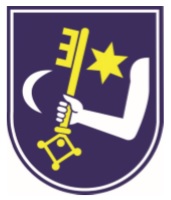 Silvestrovský beh 39. ročníkA: Technické zabezpečenieNázov:			Silvestrovský behTermín:		31. 12. 2019Usporiadateľ:		KPZ HE, mesto HumennéŠtartujú: 		Žiaci základných a stredných škôl, muži a ženyRiadiaci súťaže:	Peter Behún – riaditeľ pretekovTajomník:		Igor ŠtefanHlavný rozhodca:	Milan OndričkoTechnický riaditeľ:	Marián TkáčKategórie:Povrch:		Asfalt, lesná cestaŠatne:			Galéria – amfiteáterŠtartové čísla:		Pretekári obdržia štartové čísla pri prezentáciiPrezentácia:		Prezentácia začne od 8:30 do 10:30 GalériaCeny:			mládežnícke kategórie: 1. – 3. miesto: vecné ceny			dospelí: 1. – 3. miesto: odmeny (muži) 			ženy: 1. – 3. miesto: odmeny (ženy) Štartovné:		Štartovné 2,- eurá platia kategórie dospelýchŠtart:			Štart 10:30 hodine – mládežnícke kategórie			Štart 11:30 hodine – muži a ženyPrihlasovanie:		Na mieste – Galéria amfiteáterB: Iné ustanoveniaPretekári pretekajú na vlastnú zodpovednosť a sú zodpovedný za svoj zdravotný stav. Preteká sa podľa pravidiel atletiky, protesty možno podať do 30 minút po ukončení pretekov s vkladom 5,- Eur.Finančne ohodnotenie pretekárov pri účasti minimálne 3 pretekárov v kategórií.Informácie:		Marián Tkáč: 0905 969 479			Igor Štefan: 0907 938 831			Peter Behún: 0907 907 875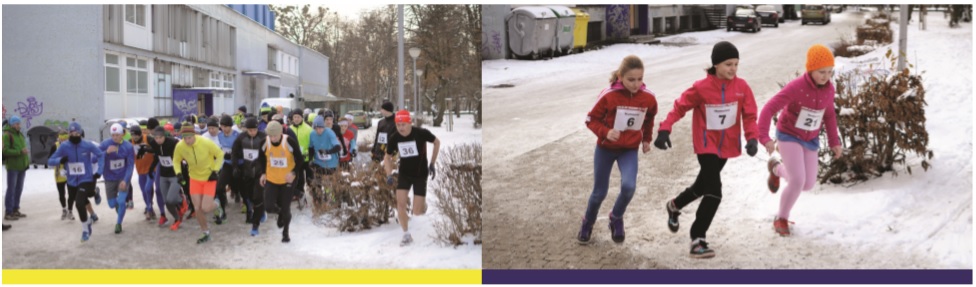 KategórieKategórieKategórieVekDĺžka1.D1Dievčatádo 4 rokov 50 m2.Ch1Chlapcido 4 rokov50 m3.D2Dievčatá5 – 7 rokov100 m4.Ch2Chlapci5 – 7 rokov100 m5.D3Dievčatá8 – 9 rokov300 m6.Ch3Chlapci8 – 9 rokov300 m7.D4Najmladšie žiačky10 – 11 rokov400 m8.Ch4Najmladší žiaci10 – 11 rokov400 m9.D5Mladšie žiačky12 – 13 rokov500 m10.Ch5Mladší žiaci12 – 13 rokov500 m11.D6Staršie žiačky14 – 15 rokov800 m12.Ch6Starší žiaci14 – 15 rokov800 m13.D7Dorastenky16 – 17 rokov5000 m14.Ch7Dorastenci16 – 17 rokov5000 m15.A, B, C, D, EMuži5000 m16.A, BŽeny5000 m